Ålands lagtings beslut om antagande avLandskapslag om tillämpning på Åland av lagen om gödselmedel	I enlighet med lagtingets beslut föreskrivs:1 §Tillämpningsområde	Lagen om gödselmedel (FFS 711/2022), nedan kallad gödselmedelslagen, tillämpas på Åland med de avvikelser som följer av denna lag. Ändringar i gödselmedelslagen ska gälla på Åland från tidpunkten för deras ikraftträdande i riket, om inte annat följer av denna lag.2 § Hänvisningar	Inom landskapets behörighet ska	1) hänvisningar i gödselmedelslagen till bestämmelser i lagen om marknadskontrollen av vissa produkter (FFS 1137/2016) avse motsvarande bestämmelser i landskapslagen (2017:37) om marknadskontrollen av vissa produkter,	2) hänvisningen till kemikalielagen (FFS 599/2013) i 3 § 3 mom. i gödselmedelslagen avse landskapslagen (1990:32) om tillämpning i landskapet Åland av riksförfattningar om kemikalier,	3) hänvisningen till lagen om säkerhet vid hantering av farliga kemikalier och explosiva varor (FFS 390/2005) i 3 § 4 mom. i gödselmedelslagen avse landskapslagen (2007:98) om tillämpning i landskapet Åland av riksförfattningar om säkerhet vid hantering av farliga kemikalier och explosiva varor,	4) hänvisningen till lagen om transport av farliga ämnen (FFS 719/1994) i 3 § 4 mom. i gödselmedelslagen avse landskapslagen (1976:34) om tillämpning i landskapet Åland av riksförfattningar om transport av farliga ämnen,	5) hänvisningen till hälsoskyddslagen (FFS 763/1994) i 3 § 5 mom. i gödselmedelslagen avse landskapslagen (2016:84) om tillämpning på Åland av hälsoskyddslagen,	6) hänvisningen till miljöskyddslagen (FFS 527/2014) i 3 § 5 mom. i gödselmedelslagen avse landskapslagen (2008:124) om miljöskydd,	7) hänvisningen till avfallslagen (FFS 646/2011) i 3 § 5 mom. i gödselmedelslagen avse landskapslagen (2018:83) om tillämpning av rikets avfallslag,	8) hänvisningen till marktäktslagen (FFS 555/1981) i 3 § 5 mom. i gödselmedelslagen avse landskapslagen (1998:82) om naturvård,	9) hänvisningen till växtskyddslagen (FFS 1110/2019) i 3 § 6 mom. i gödselmedelslagen avse landskapslagen (2021:26) om tillämpning av växtskyddslagen,	10) hänvisningen till lagen om hantering av risker orsakade av främmande arter (FFS 1709/2015) i 3 § 6 mom. i gödselmedelslagen avse landskapslagen (1998:82) om naturvård,	11) hänvisningen till förvaltningslagen (FFS 434/2003) i 30 § 3 mom. i gödselmedelslagen avse förvaltningslagen (2008:9) för landskapet Åland,	12) hänvisningen till viteslagen (FFS 1113/1990) i 42 § 2 mom. i gödselmedelslagen avse landskapslagen (2008:10) om tillämpning i landskapet Åland av viteslagen,	13) hänvisningen till lagen om grunderna för avgifter till staten (FFS 150/1992) i 44 § i gödselmedelslagen avse landskapslagen (1993:27) om grunderna för avgifter till landskapet.	Hänvisningen till lagen om livsmedelsförvaltningens informationsresurs (FFS 560/2021) i 33 § 1 mom. i gödselmedelslagen tillämpas inom landskapets behörighet inte på Åland.	Inom landskapets behörighet ska hänvisningen till 37 § i gödselmedelslagen i 1 § 2 mom. i lagen om verkställighet av böter (FFS 672/2002) avse denna lag.3 §Förvaltningsuppgifter	De förvaltningsuppgifter som enligt gödselmedelslagen ankommer på riksmyndigheterna ska på Åland skötas av landskapsregeringen, till den del förvaltningen grundar sig på landskapets behörighet.4 §Språkkrav	Märkningar, varudeklarationer och annan information som enligt 9 § i gödselmedelslagen ska fästas på eller följa med gödselprodukter ska vara avfattade åtminstone på svenska när produkterna tillverkas för marknadsföring, tillhandahålls på marknaden eller används på Åland.5 §Skyldigheten att lämna uppgifter och göra anmälningar	Uppgifter och anmälningar som enligt gödselmedelslagen ska lämnas till rikets myndigheter ska på Åland lämnas till landskapsregeringen, om inte annat följer av denna paragraf.	Vad som föreskrivs i 1 mom. gäller inte sådana uppgifter som enligt 20 § 2 mom. i gödselmedelslagen ska åtfölja en ansökan om godkännande som anmält organ för bedömning av överensstämmelse.6 §Tillsynsregister	Landskapsregeringen ska föra ett motsvarande tillsynsregister över anmälningsskyldiga ekonomiska aktörer som Livsmedelsverket för enligt 33 § i gödselmedelslagen.	Landskapsregeringen är personuppgiftsansvarig för tillsynsregistret och ansvarar för dess allmänna funktion, användbarhet, tillgänglighet och säkerhet samt för fullgörandet av övriga skyldigheter som åvilar den personuppgiftsansvarige enligt Europaparlamentets och rådets förordning (EU) 2016/679 om skydd för fysiska personer med avseende på behandling av personuppgifter och om det fria flödet av sådana uppgifter och om upphävande av direktiv 95/46/EG (allmän dataskyddsförordning).	Ett organ som godkänts att utföra bedömningar av överensstämmelse i enlighet med 21 § i gödselmedelslagen och sådana auktoriserade inspektörer som avses i 25 § i gödselmedelslagen får behandla registeruppgifter i den utsträckning som krävs för skötseln av deras offentliga förvaltningsuppgifter enligt denna lag. Varje aktör svarar för korrektheten i de uppgifter som de för in i tillsynsregistret.7 §Påföljdsavgift	Med avvikelse från vad som föreskrivs i 37 § 2 mom. i gödselmedelslagen ska påföljdsavgiften tillfalla Åland.	Inom landskapets behörighet ska bestämmelserna i lagen om verkställighet av böter (FFS 672/2002) tillämpas på Åland vid verkställighet i enlighet med bestämmelserna i denna lag.8 §Meddelande av förbud	Om det är påkallat med hänsyn till sakens brådskande natur, kan förutom landskapsregeringen även Ålands miljö- och hälsoskyddsmyndighet meddela ett sådant tillfälligt förbud gällande ett parti gödselprodukter som avses i 38 § 4 mom. i gödselmedelslagen. Ett tillfälligt förbud ska utan dröjsmål föras till landskapsregeringen för avgörande. Förbudet förfaller om landskapsregeringen inte har fattat ett beslut enligt 38 § 1 mom. i gödselmedelslagen inom två veckor från det att förbudet meddelades.9 §Straffbestämmelser	Den som uppsåtligen eller av grov oaktsamhet	1) försummar de krav på användning av fosfor som föreskrivs i 6 § i gödselmedelslagen eller i bestämmelser som utfärdats med stöd av den,	2) tillverkar, på marknaden släpper ut, på marknaden tillhandahåller, använder eller importerar gödselprodukter eller komponentmaterial som inte uppfyller de krav som föreskrivs i 7 § i gödselmedelslagen eller i bestämmelser som utfärdats med stöd av den,	3) bryter mot ett föreläggande som meddelats med stöd av 36 § i gödselmedelslagen eller mot ett förbud som meddelats med stöd av 38 § i gödselmedelslagen,	4) bryter mot en tillfällig begränsning som meddelats med stöd av 39 § i gödselmedelslagen, eller,	5) bryter mot ett föreläggande om ny bearbetning, förstörande och återsändande som meddelats med stöd av 41 § i gödselmedelslagen,ska, om inte försummelsen eller den fara för människors eller djurs hälsa, växters sundhet eller miljön som gärningen medfört ska anses ringa eller om inte strängare straff för gärningen föreskrivs i någon annan lag, för förseelse mot landskapslagen om tillämpning på Åland av lagen om gödselmedel dömas till böter.	Den som uppsåtligen eller av grov vårdslöshet försummar att förse gödselprodukter med svenskspråkiga märkningar, varudeklarationer och annan sådan information som enligt gödselmedelslagen och 4 § i denna lag ska lämnas till köparen eller mottagaren, ska för förseelse mot språkbestämmelse dömas till böter.	Landskapsregeringen anmäler förseelser enligt paragrafen till åtalsprövning. Anmälan behöver inte göras, om förseelsen som helhet betraktad kan anses vara uppenbart ringa.10 §Landskapsförordning	Landskapsregeringen kan inom landskapets behörighetsområde genom landskapsförordning besluta att bestämmelser som utfärdats med stöd av gödselmedelslagen ska tillämpas på Åland oförändrade eller med de ändringar landskapsregeringen bestämmer.11 §Rättelseyrkande	En sakägare som är missnöjd med ett beslut som landskapsregeringen fattat med stöd av denna lag kan inom 30 dagar, räknat från beslutsdagen, skriftligen begära rättelse hos landskapsregeringen. Ett rättelseyrkande ska behandlas utan dröjsmål.	I fråga om rättelse av ett beslut som fattats av ett sådant organ för bedömning av överensstämmelse som avses i 21 § i gödselmedelslagen gäller vad som föreskrivs i 46 § i nämnda lag.12 §Besvär	Besvär över lagligheten av ett beslut som landskapsregeringen fattat enligt denna lag med anledning av ett rättelseyrkande får anföras hos högsta förvaltningsdomstolen.13 §Ikraftträdande	Denna lag träder i kraft den	Genom denna lag upphävs landskapslagen (2007:96) om tillämpning i landskapet Åland av lagen om gödselfabrikat, nedan den upphävda lagen.	Landskapsförordningen (2022:51) om tillämpning på Åland av riksförfattningar om gödselfabrikat som utfärdats med stöd av den upphävda lagen förblir likväl i kraft, till den del den inte står i strid med denna lag.14 §Övergångsbestämmelser	Aktörer som anmälts eller godkänts med stöd av den upphävda lagen innan denna lag träder i kraft får utan separat anmälan fortsätta sin verksamhet.	Gödselprodukter får efter ikraftträdandet av denna lag tillverkas i enlighet med den upphävda lagen till och med den 31 december 2023, och de får släppas ut på den finländska marknaden som nationella gödselprodukter till och med den 31 december 2024. Gödselmedelstyper enligt bilaga I till Europaparlamentets och rådets förordning (EG) nr 2003/2003 om gödselmedel får tillverkas till och med den 31 december 2023.	Landskapsregeringen får vid ikraftträdandet av denna lag till förteckningen över komponentmaterial på basis av typbeteckningskategorierna i förordningen om gödselprodukter och i den upphävda lagen lägga till sådana komponentmaterial som uppfyller förutsättningarna enligt 8 § 3 mom. i gödselmedelslagen.	Ett godkännande som före ikraftträdandet av denna lag beviljats en anläggning (godkänd anläggning) med stöd av den upphävda lagen gäller till och med den 31 december 2023.	På ärenden som hänför sig till gödselmedelsområdet och som blivit anhängiga före ikraftträdandet av denna lag tillämpas de bestämmelser som gällde vid ikraftträdandet.__________________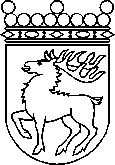 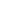 Ålands lagtingBESLUT LTB 37/2023BESLUT LTB 37/2023DatumÄrende2023-04-24LF 18/2022-2023	Mariehamn den 24 april 2023	Mariehamn den 24 april 2023Bert Häggblom  talmanBert Häggblom  talmanKatrin Sjögren  vicetalmanRoger Nordlundvicetalman